 SHABBAR Email: shabbar.388208@2freemail.com WORK SUMMARY Feb 2018                                 At Present                                   Designation   : Accountant & VAT ConsultantResponsibilities:Performing VAT Computation for various clients.Preparing Bank Reconciliation statement.Preparing financial statements & Income statements.Preparing trail balance and ledger posting.Maintaining petty cash and petty expenses.Providing detail information and reporting to management.Reconciliation of Account Receivable Account Payable and other financial statements.Maintained good relationship with clients which keep the business run smoothly.Visiting client places for physical verification of invoices and receipts for VAT computation.Maintaining track record of client financial.Working on different accounting programs used by clients (Zoho, Quick Book, Oracle, ERP, Tally, Focus etc) especially in DubaiPerforming Book keeping for clients. June 2015 to                         Company      : SEA HOPE SHIPPING AGENCY (IRAN).September 2016                                            Agent of china Shipping Container Line (CSCL)                                             Designation   : Assistant Accountant Responsibilities:Prepare reports of line accounts.Preparing Bank Reconciliation statement.Closing the accounts at the end of the year.Preparing trail balance and ledger posting.Maintaining petty cash and petty expenses.Providing detail information and reporting to management.Review the report that is prepare by sub ordinates and rectifying the error.Reconciliation of Account Receivable Account Payable and different kinds of line reports.Preparing demurrage and detention reports.Maintained data base of client accounts.Perform daily entry of accounting and weekly performing checking and updating.Performed general office duties and administrative tasks.Prepared weekly confidential line reports for presentations to management.Manage the internal and external mail functions.Coordinating with IT people for better performance of software.Performing  internal auditing.NOTABLE CONTRIBUTION:Appreciated by management for good discipline.Appreciated by manager for hard work. Appreciated by Director for being regulator and working consistently.August 2014 to                      Company      : Adroit Neo Tech Pvt Ltd March 2015                                                Lakdikapull, Hyderabad, India                                            Designation   : Customer service executive Responsibilities:Prepare reports on accounts payable and accounts receivable.Generate client billing for various projectReview the details provided by managers, distribute the payment and edit the billings.Supervise and train the new joiners.Process the payable invoices weekly. Analyze and update the subcontractor files with agreements, and necessary state sales tax requirement. Perform daily entry of accounting and weekly performing checking and updating.Performed general office duties and administrative tasks.Prepared weekly confidential sales reports for presentations to management.Manage the internal and external mail functions.NOTABLE CONTRIBUTION:Appreciated by client for good discipline.Appreciated by client for hard work for their bookingAppreciated by Director for being regulator and  increase the profit consistently.November 2012 to                 Company       :  Focus Softnet Pvt Ltd     August 2014                                                                                                                                      Panjagutta, Hyderabad, India                                            Designation                         :  Technical Support RepresentativeKEY ACHEVEMENTS:Provide business clients with efficient support responded to phone call, Emails,             and in personal requestInstalled software, configured and tested customer PC’s analyzed functionality                 or peripheral appendagesInstructed and trained end user regarding computer literacy.Need to take access online of customer pc’s and solve the problem .Download DLL files Design files and receipt as per the customer requirements.Outstanding analytical, problem solving and trouble shooting ability.Utility both independent and team work as required Have to install the software an up gradation. Resource full at Maintaining relationship with client to achieve quality product and service norms by resolving their service related critical issues.Sound knowledge of handling the background operation and other general      administrative activities.NOTABLE CONTRIBUTION:Collaborated with company staff to optimize working environment and customer service Run routine phone trouble shooting and configuration Collect information through client phone call to identify and report problem.KNOWLEDGE PURVIEWAdept in interfacing with clients for understanding their requirements and suggesting     the most viable solution and cultivating relations with them for customer retention.Proficient in smooth processing of all back-end operations.Capable of gathering / updating data to maintain departmental records and databases.EDUCATIONAL CREDENCIAL      Degree                                Name of the Institution                       Year        Division      M.B.A                                   Mantra School of Business                   2014        1st       Finance/Marketing                  Management, L.B. Nagar, Hyd       Bachelor of Commerce             Avanthi Degree College                       2012         1st                                                           Barkatpura, Hyderabad                    Intermediate                         MS Junior College,  Hyd                      2009          1st                IT SKILLSOperating System                         :            DOS, WindowsPackages                                      :            Microsoft Office (Word, Excel,                                                                  Power Point, Access)Computer Programs                     :          Tally, Focus, ERP, Oracle, Java,Quick Book                                                                                                Zoho Book.PERSONAL DETAILS            Marital Status                               :             Single            Language Known                           :             English, Hindi, and Urdu 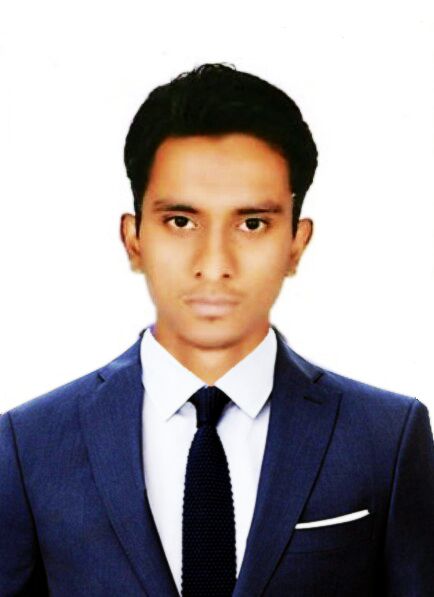 